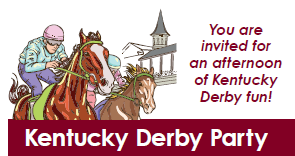 Saturday, May 6, 2023 Elmcrest Country Club 1 Zach Johnson Drive NE Cedar Rapids IA 52401$50 per personITINERARY4:30 pm Arrive and Place Bets5:00 pm Social Hour with Hors d’oeuvres and drinks5:57pm Post time and the greatest two minutes in sports!6:00 pm Prizes will be awarded for…Best dressed (Guys and Girls)Best Hats (Guys and Girls)1st, 2nd & 3rd Place Horse Race WinnersKathy Leesekamp, CBCD - Connect Club Director (319) 294-2900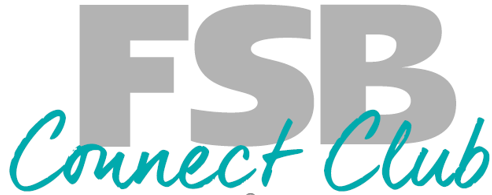 Trip Reservation FormKentucky Derby PartySaturday, May 6, 2023Name (1)	__________________________________	Nickname:	__________________________	Name (2)	__________________________________	Nickname:	__________________________Address:	__________________________________________________________________________			Email (1):	__________________________________________________________________________Email (2):	__________________________________________________________________________	Cell Phone (1):_________________________	Cell Phone (2): __________________________________	Payment InformationReservation Form and $50 per person due nowDeadline to sign up & receive full refund:  April 6, 2023Please mail this form and your payment to:FSB Connect Club - Kathy Leesekamp 1240 8th Ave Marion IA 52302Signature:  ______________________________________	Date:  __________________________Signature:  ______________________________________	Date:  __________________________Kathy Leesekamp, CBCD - Connect Club Director (319) 294-2900